Hướng dẫn tạo mạng khách (Guest network) cho Tenda AC7Kết nối với WiFi của Tenda AC7
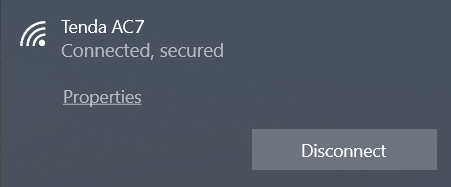 Mở trình duyệt web (Chrome, Firefox, Safari, Cốc Cốc…) và truy cập địa chỉ tendawifi.com để vào trang cấu hình








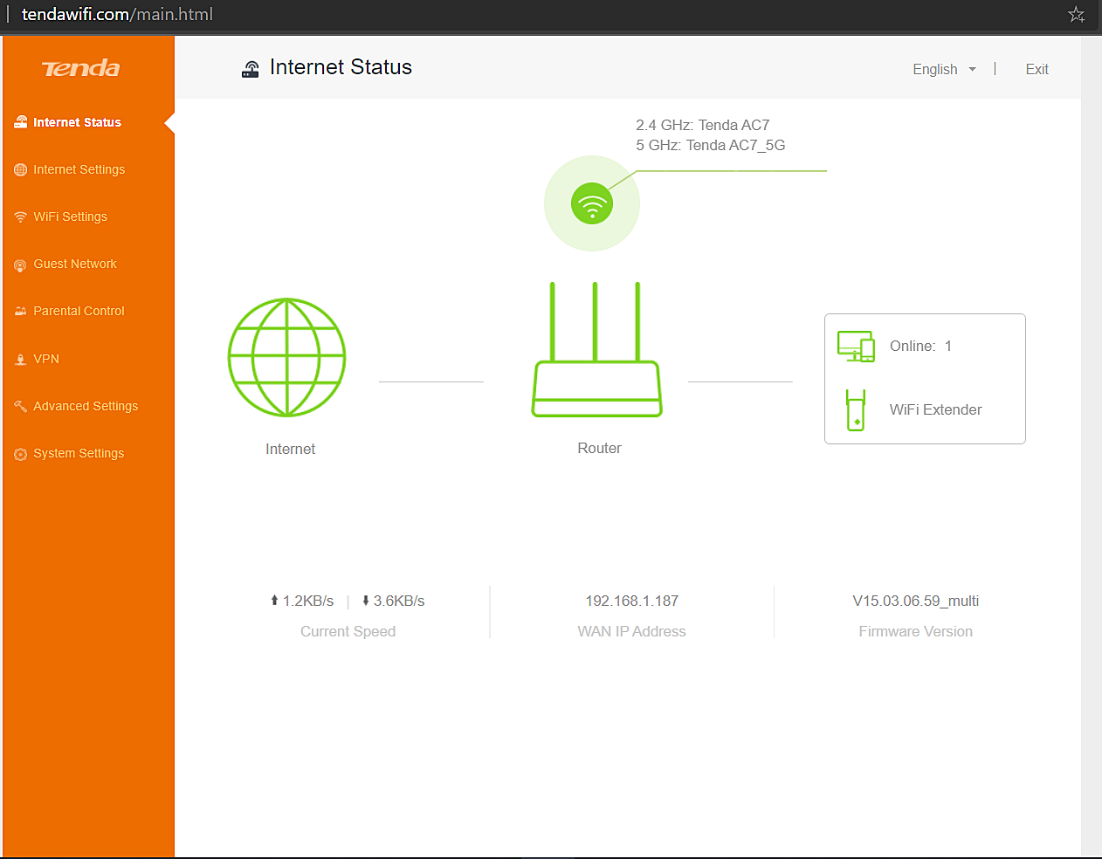 Chọn mục Guest Network -> chọn Enable mục Guest Network 
Đặt tên và mật khẩu WiFi cho mạng khách
Mục Validity để cài đặt thời gian mạng khách hoạt động (4 tiếng, 8 tiếng hoặc luôn bật)
Mục Shared Bandwidth for Guests có thể chọn giới hạn băng thông cho mạng khách
Chọn Save

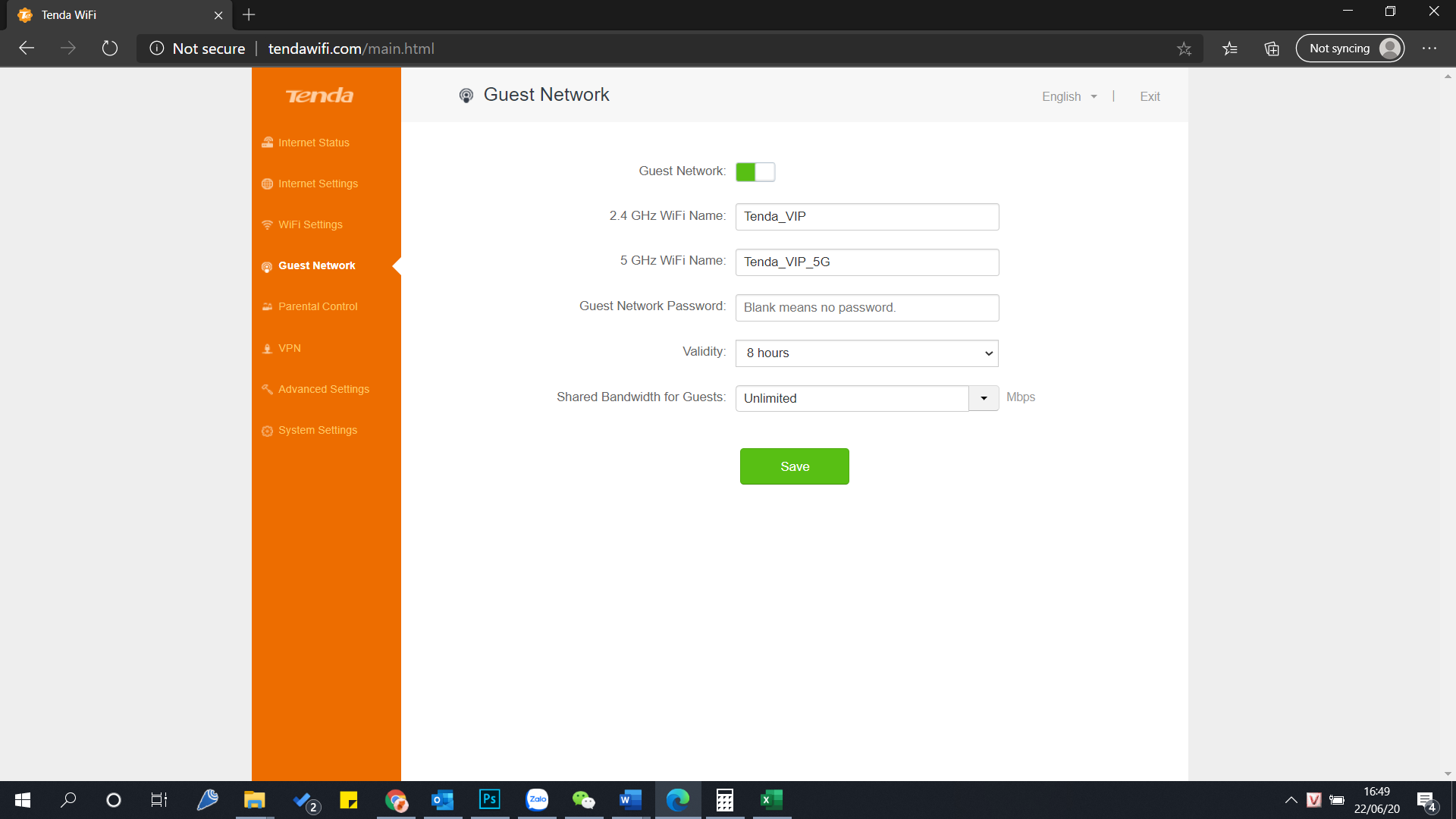 